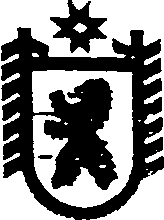 Республика КарелияСОВЕТ  ПОПОВПОРОЖСКОГО СЕЛЬСКОГО ПОСЕЛЕНИЯXLVIII   СЕССИЯ  III  СОЗЫВАРЕШЕНИЕот 25 января 2017 года  № 113п. Попов ПорогОб утверждении перечня мероприятий,осуществляемых за счет средств муниципального дорожного фонда Поповпорожского сельского поселения на 2017 год	Совет Поповпорожского сельского поселения р е ш и л:1. Утвердить прилагаемый перечень мероприятий, осуществляемых за счет средств муниципального дорожного фонда Поповпорожского сельского поселения на 2017 год.	2. Реализацию мероприятий осуществлять в пределах средств, предусмотренных на указанные цели в бюджете Поповпорожского сельского поселения на соответствующий финансовый год.	3. Контроль за исполнением настоящего решения оставляю за собой.	4. Обнародовать настоящее решение путем размещения его на официальном сайте Сегежского муниципального района в разделе «Муниципальные образования – Поповпорожское сельское поселение» (http://home.onego.ru/~segadmin/omsu_selo_PopovPorog).                Глава  Поповпорожского сельского поселения		                                          И.В. ХомяковРазослать: в дело, ФУ Сегежского муниципального района.УТВЕРЖДЕНрешением Совета Поповпорожского сельского поселенияот 25.01.2017 г. № 113Переченьмероприятий, осуществляемых за счет средствмуниципального дорожного фонда Поповпорожского сельского поселения, на 2017 годN  
п/п Наименование мероприятияN  
п/п Наименование мероприятия122017 год2017 год1.Капитальный ремонт, ремонт и содержание автомобильных дорог местного значения муниципального образования «Поповпорожское сельское поселение» и искусственных дорожных сооружений, а также проектирование соответствующих работ и проведение необходимых государственных экспертиз2Проектирование, строительство, реконструкция автомобильных дорог общего пользования местного значения муниципального образования «Поповпорожское сельское поселение», в том числе с твердым покрытием, и искусственных дорожных сооружений (включая разработку документации по планировке территории в целях размещения автомобильных дорог, инженерные изыскания, разработку проектной документации, проведение необходимых государственных экспертиз, выкуп земельных участков и подготовку территории строительства)3Капитальный ремонт и ремонт дворовых территорий многоквартирных домов, проездов к дворовым территориям многоквартирных домов населенных пунктов на территории муниципального образования «Поповпорожское сельское поселение»4Обустройство автомобильных дорог местного значения в целях повышения безопасности дорожного движения5Обеспечение транспортной безопасности автомобильных дорог местного значения 6Проведение работ по технической инвентаризации автомобильных дорог местного значения7Подготовка документов для постановки автомобильных дорог местного значения на кадастровый учет8Выполнение научно-исследовательских, опытно-конструкторских и технологических работ в области дорожного хозяйства9Оплата услуг специализированной организации по проверке проектно-сметной документации101Оплата услуг специализированной организации по выполнению функций по определению поставщика (подрядчика, исполнителя) путем проведения торгов иоказание  информационно-консультационных и организационных услуг по сопровождению определения поставщиков (подрядчиков, исполнителей)11Поддержание полосы отвода, обочин, проезжей части, откосов и разделительных полос в чистоте и порядке; очистка от мусора и посторонних предметов с вывозом и утилизацией на полигонах.12Поддержание в чистоте и порядке линий электроосвещения дорог. Обслуживание систем контроля и управления линиями электроосвещения; замена выщедших из строя ламп и светильников, проводов, кабелей, автоматических выключателей, трансформаторов и других элементов электроосвещения техническое обслуживание трансформаторов, плата за расход электроэнергии освещения дорожной сети.